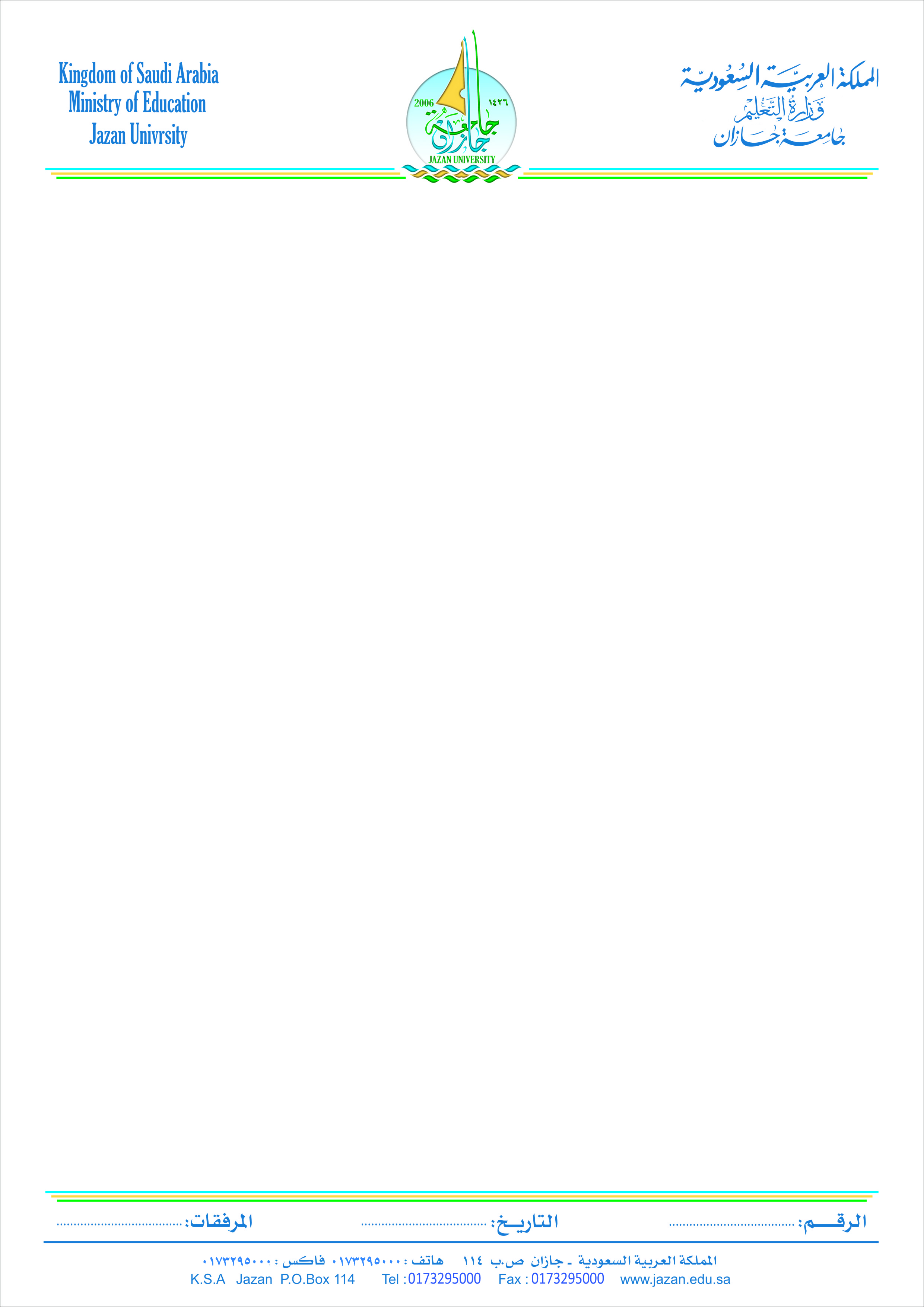 وثيقة أداء مهمةاسم المكلف بالمهمة:       مدة المهمة:      الوظيفة:      من      /     /     إلى      /     /     المرتبة:      الراتب الشهري: أعلى من      ريالالغرض من المهمة:      الغرض من المهمة:      الغرض من المهمة:      الغرض من المهمة:      الغرض من المهمة:      الغرض من المهمة:      الغرض من المهمة:      الغرض من المهمة:      الغرض من المهمة:      الغرض من المهمة:      بيانات المهمةبيانات المهمةبيانات المهمةبيانات المهمةبيانات المهمةبيانات المهمةوسـيلـة السفــروسـيلـة السفــروسـيلـة السفــروسـيلـة السفــرالمدينةالمدينةالدولةعدد الأياممن تاريخإلى تاريخطائرةقطارسيارة حكوميةوسيلة أخرىهل تم تأمين وسيلة السفر لجهة الانتدابهل تم تأمين السكن أثناء المهمةهل تم تأمين الطعام أثناء المهمةهل تم تأمين وسيلة السفر لجهة الانتدابهل تم تأمين السكن أثناء المهمةهل تم تأمين الطعام أثناء المهمةهل تم تأمين وسيلة السفر لجهة الانتدابهل تم تأمين السكن أثناء المهمةهل تم تأمين الطعام أثناء المهمةهل تم تأمين وسيلة السفر لجهة الانتدابهل تم تأمين السكن أثناء المهمةهل تم تأمين الطعام أثناء المهمةهل تم تأمين وسيلة السفر لجهة الانتدابهل تم تأمين السكن أثناء المهمةهل تم تأمين الطعام أثناء المهمةنعم نعم نعم نعم نعم نعم لا لا لا لا لا لا هل تم تأمين وسيلة السفر لجهة الانتدابهل تم تأمين السكن أثناء المهمةهل تم تأمين الطعام أثناء المهمةهل تم تأمين وسيلة السفر لجهة الانتدابهل تم تأمين السكن أثناء المهمةهل تم تأمين الطعام أثناء المهمةهل تم تأمين وسيلة السفر لجهة الانتدابهل تم تأمين السكن أثناء المهمةهل تم تأمين الطعام أثناء المهمةهل تم تأمين وسيلة السفر لجهة الانتدابهل تم تأمين السكن أثناء المهمةهل تم تأمين الطعام أثناء المهمةهل تم تأمين وسيلة السفر لجهة الانتدابهل تم تأمين السكن أثناء المهمةهل تم تأمين الطعام أثناء المهمةنعم نعم نعم نعم نعم نعم لا لا لا لا لا لا هل تم تأمين وسيلة السفر لجهة الانتدابهل تم تأمين السكن أثناء المهمةهل تم تأمين الطعام أثناء المهمةهل تم تأمين وسيلة السفر لجهة الانتدابهل تم تأمين السكن أثناء المهمةهل تم تأمين الطعام أثناء المهمةهل تم تأمين وسيلة السفر لجهة الانتدابهل تم تأمين السكن أثناء المهمةهل تم تأمين الطعام أثناء المهمةهل تم تأمين وسيلة السفر لجهة الانتدابهل تم تأمين السكن أثناء المهمةهل تم تأمين الطعام أثناء المهمةهل تم تأمين وسيلة السفر لجهة الانتدابهل تم تأمين السكن أثناء المهمةهل تم تأمين الطعام أثناء المهمةنعم نعم نعم نعم نعم نعم لا لا لا لا لا لا المكلف بالمهمةالباحث الرئيسالاســـم:             الاســـم:      التوقيــع:      التوقيــع:      